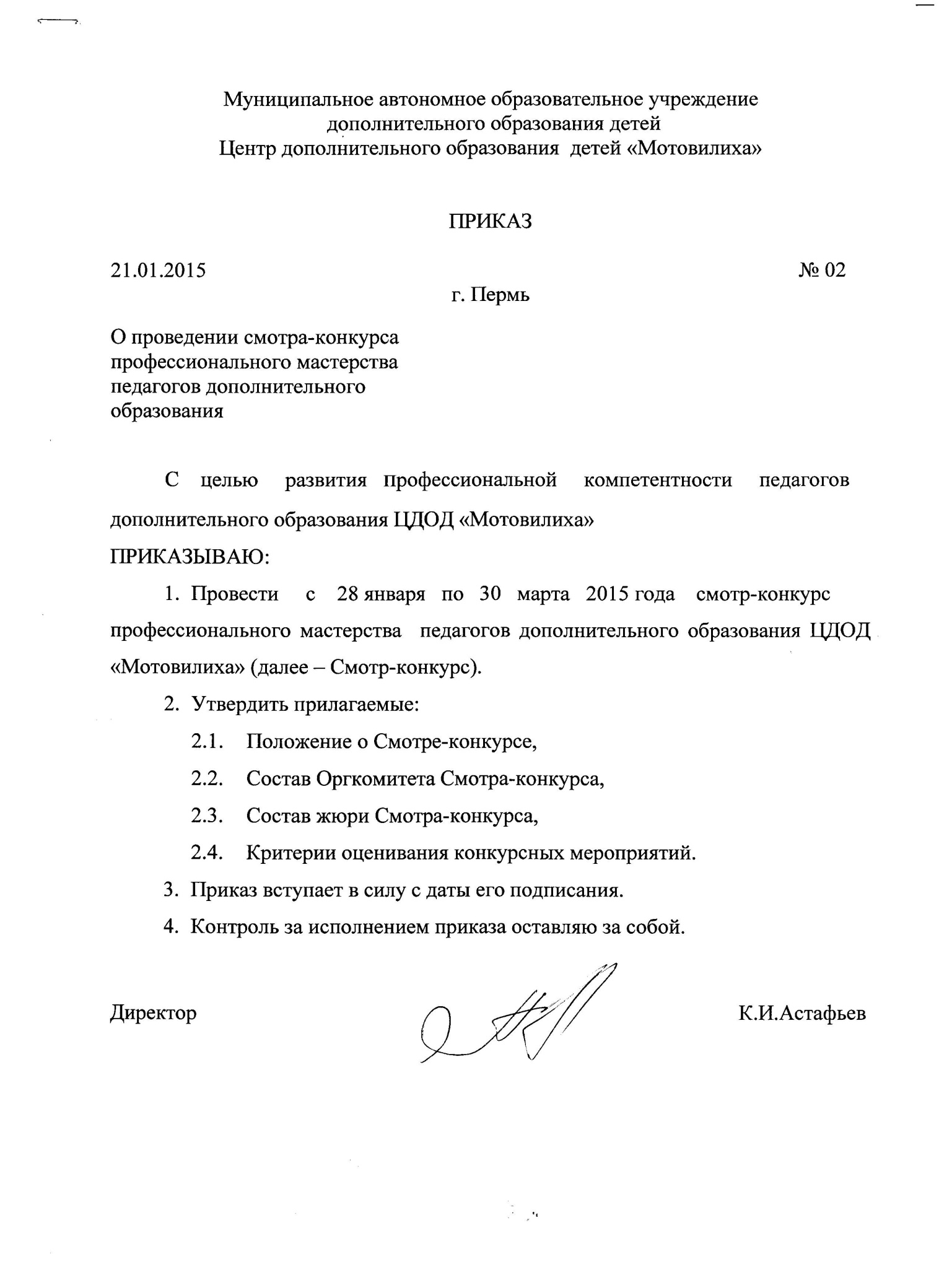 				    Приложение 1    к приказу директора    МОУДОД ЦДОД «Мотовилиха»    от 21.01.2015  №  02ПОЛОЖЕНИЕо смотре-конкурсе профессионального мастерства  педагогов дополнительного образования ЦДОД «Мотовилиха» Общие положенияНастоящее положение разработано в соответствии с основными направлениями образовательной программы ЦДОД «Мотовилиха» на 2014-2015 учебный год. Положение определяет порядок организации и проведения конкурса  профессионального мастерства педагогов ЦДОД «Мотовилиха» (далее Смотр-конкурс).Учредителем смотра-конкурса является администрация ЦДОД «Мотовилиха» (далее – Центр). Финансирование Смотра-конкурса осуществляется из бюджетных и внебюджетных средств Центра, спонсорской поддержки.Цели и задачи Смотра-конкурсаЦель Смотра-конкурса: актуализация и развитие профессиональной компетентности  педагогов. Задачи Смотра-конкурса:создать дополнительные условия для реализации педагогического и творческого потенциала педагогов,повысить профессиональную компетентность участников Смотра-конкурса, расширить их профессиональные контакты,содействовать повышению престижа педагогической профессии.Участники Смотра-конкурса, сроки и порядок проведенияКонкурс проводится с 28 января по 30 марта 2015 года в 3 этапа. Первый этап Смотра-конкурса – «теоретический». Проводится 11 февраля 2015 года. В данном этапе принимают участие все штатные педагоги дополнительного образования Центра и совместители по желанию.       Цель этапа – выявление уровня теоретической компетенции конкурсантов через письменное испытание в виде теста и выявление педагогов с высоким уровнем аналитических способностей через анализ учебного занятия по видеозаписи.        Примерные темы вопросов теста будут размещены на стенде и сайте учреждения 28 января 2015 года.Второй этап Смотра-конкурса – «практический». Проводится с 10 по 15 марта 2015 года. Цель этапа – выявление педагогов с высоким уровнем предметной и методической подготовки. В данном этапе участвуют 5 педагогов, показавших лучшие результаты по итогам предыдущего этапа.           Участники Смотра-конкурса в период с 10 по 15 марта 2015 года проводят открытое учебное занятие в рамках реализуемой дополнительной общеобразовательной программы, анализируют его, отвечают на вопросы жюри. 11 марта 2015 года предъявляют публичное выступление на тему «Мониторинг образовательной программы».           Для педагогов, прошедших на практический этап Смотра-конкурса, 18 февраля 2015 года проводится установочный семинар (тематическое консультирование).Третий этап Смотра-конкурса – финал «Разговор с учащимися». Проводится 25 марта 2015 года.Цель этапа: определение победителя  и призёров Смотра-конкурса. Участвуют 3 победителя 2этапа. Участники решают заданные членами жюри педагогические ситуации.Конкурсные испытания и критерии их оцениванияКонкурсные испытания состоят из серии унифицированных конкурсных заданий и критериев их оценки.Проведение Смотра-конкурса на всех этапах предполагает оценку: предметной эрудиции, методической грамотности, культуры речи, культуры профессионального общения, умения представлять свой опыт, способности к рефлексии, владение психолого-педагогической терминологией.Смотр - конкурс завершается проведением церемонии награждения участников и лауреатов 29 марта 2015 года.Критерии оценивания конкурсных мероприятий утверждаются приказом директора Центра..Оргкомитет Смотра-конкурсаОргкомитет обеспечивает соблюдение Положения о Смотре-конкурсе всеми его субъектами, организует работу жюри, проведение всех конкурсных испытаний, информирует участников и заинтересованную общественность о ходе и результатах отдельных этапов Смотра-конкурса, организует фотосъёмку для создания летописи Смотра-конкурса. Состав оргкомитета утверждается приказом директора Центра.Жюри Смотра-конкурсаДля оценки конкурсных испытаний, подведения итогов Смотра-конкурса создаётся жюри в количестве 3 человек. Каждый член жюри самостоятельно оценивает конкурсантов всоответствии с критериями оценивания. Победитель и призеры определяются по рейтингу общего количества баллов набранных на всех этапах конкурса. Состав жюри утверждаются приказом директора Центра..Награждение участников Смотра-конкурсаВ Конкурсе разыгрываются 3 призовых места. Победитель и призеры получают дипломы и денежные премии (стимулирующую выплату). Участники второго этапа, не прошедшие в финал, получают диплом участника и подарки.Участники первого этапа, не прошедшие на второй этап, отмечаются сертификатами. 				   Приложение 2   к приказу директора    МОУДОД ЦДОД «Мотовилиха»    от 21.01.2015  №  02Состав оргкомитета смотра конкурса профессионального мастерства  педагогов дополнительного образования ЦДОД «Мотовилиха» 				   Приложение 3   к приказу директора    МОУДОД ЦДОД «Мотовилиха»    от 21.01.2015  №  02Состав жюри смотра-конкурса профессионального мастерства  педагогов дополнительного образования ЦДОД «Мотовилиха» 				   Приложение 4   к приказу директора    МОУДОД ЦДОД «Мотовилиха»     от 21.01.2015  №  02Критерии оценивания конкурсных мероприятийКритерии оценки теоретического этапа:Письменное испытание в виде тестирования.Максимальное количество баллов 30Каждый правильный ответ на вопрос равен 1 баллу, которые суммируются в результат каждого участника.Анализ учебного занятия по видеофрагментуМаксимальное количество баллов 30Критерии оценки практического этапа:Учебное занятие и его анализМаксимальное количество баллов 30Публичное выступление на тему «Мониторинг образовательной программы»Максимальное количество баллов 30Критерии оценки испытания «Разговор с учащимися» и его анализаМаксимальное количество баллов 30№ п/пФамилия, имя, отчествоДолжность1.Председатель:Астафьев Константин Ивановичдиректор2.Заместитель председателя:Зотова Людмила Олеговназаместитель директора по УВР3.Секретарь:Коромыслов Максим Валентиновичметодист              Члены оргкомитета              Члены оргкомитета              Члены оргкомитета4юЗаколодкин Юрий Анатольевичзаместитель директора по АХЧ5.Зыкова Элла Владимировнапедагог дополнительного образования высшей квалификационной категории6Каравайкина Лилия Степановнахудожник-оформитель 7.Новиков Иван Владимировичзаведующий хозяйством, звукооператор№ п/пФамилия, имя, отчествоДолжность1.Зотова Людмила Олеговназаместитель директора по УВР2.Коромыслов Максим Валентиновичметодист3.Шурмина Ирина Юрьевна (по согласованию)научный сотрудник ГБУ ДПО «Институт развития образования Пермского края»№КритерийМаксимум  баллов 1.Выделены тема, цель, задачи занятия62.Выявлены формы и методы работы с детьми63.Определены результаты занятия64.Выделены проблемы детей 65.Предложены возможные варианты решения проблем детей6КритерийБаллыУмение поставить конкретную цель, определить задачи и подобрать нужные для их решения средства5Соответствие результата поставленной цели занятия5Умение пробудить интерес у детей и желание заниматься в аналогичном творческом объединении5Умение организовать взаимодействие детей между собой, включить в совместную творческую деятельность5Культура общения с детьми3Умение педагогом рефлексировать собственную деятельность, адекватно оценивать результаты деятельности детей, глубина и точность анализа5Дополнительные баллы члена жюри2КритерийБаллыГрамотность, ясность и эмоциональность изложения материала5Целостность (необходимость и достаточность материала для раскрытия сущности опыта)6Мастерство публичного выступления5Умение педагогом адекватно оценивать результаты своей деятельности, глубина и точность анализа6Компетентность при ответе на вопросы членов жюри6Дополнительные баллы члена жюри2КритерийБаллыСоответствие цели и задач заявленной проблеме, их чёткость4Результативность мероприятия, соответствие результата цели4Глубина и воспитательная ценность организованного обсуждения5Создание условий для конструктивного общения и терпимого отношения учащихся к иному мнению4Организация взаимодействия учащихся между собой3Умение слушать, слышать, принимать позиции учащихся, адекватно и педагогически целесообразно реагировать на них3Компетентность при анализе и в ответе на вопросы членов жюри5Дополнительные баллы члена жюри2